GENERALNY DYREKTOR OCHRONY ŚRODOWISKAWarszawa, 3 listopada 2022 r.DOOŚ-WDŚ/ZIL.420.94.2019.AK/KM/EU/MKW.57ZAWIADOMIENIENa podstawie art. 49 ustawy z dnia 14 czerwca 1960 r. — Kodeks postępowania administracyjnego (Dz. U. z 2016 r. poz. 23, ze zm.), dalej Kpa, w związku z art. 74 ust. 3 ustawy z dnia 3 października 2008 r. o udostępnianiu informacji o środowisku i jego ochronie, udziale społeczeństwa w ochronie środowiska oraz o ocenach oddziaływania na środowisko (Dz. U. z 2016 r. poz. 353, ze zm.), dalej ustawa ooś, zawiadamiam strony postępowania oraz, na podstawie art. 85 ust. 3 ustawy ooś, zawiadamiam społeczeństwo, że Generalny Dyrektor Ochrony Środowiska decyzją z dnia 3 listopada 2022 r, znak: DOOŚ-WDŚ/ZIL.420.94.2019.AIC/KM/EU/MKW.56, uchylił decyzję Regionalnego Dyrektora Ochrony Środowiska w Bydgoszczy nr 147/2018 z dnia 4 grudnia 2018 r., znak: WOO.4210.30.2015.KŚ.35, określającej środowiskowe uwarunkowania dla przedsięwzięcia polegającego na „Opracowaniu koncepcji budowy obwodnicy miasta Tucholi”, w części i w tym zakresie orzekł co do istoty sprawy lub umorzył postępowanie pierwszej instancji, a w pozostałej części utrzymał decyzję w mocy.Doręczenie decyzji stronom postępowania uważa się za dokonane po upływie 14 dni liczonych od następnego dnia po dniu, w którym upubliczniono zawiadomienie.Z treścią decyzji strony postępowania mogą zapoznać się w: Generalnej Dyrekcji Ochrony Środowiska, Regionalnej Dyrekcji Ochrony Środowiska w Bydgoszczy, Urzędzie Miejskim w Tucholi, Urzędzie Gminy Cekcyn, Urzędzie Gminy Lubiewo i Urzędzie Gminy Gostycyn.Społeczeństwu decyzja udostępniana jest zgodnie z przepisami ustawy ooś zawartymi w Dziale II „Udostępnianie informacji o środowisku i jego ochronie”.Ponadto treść decyzji zostanie opublikowana, zgodnie z art. 85 ust. 3 ustawy ooś, w terminie do 7 dni od dnia jej wydania w Biuletynie Informacji Publicznej Generalnej Dyrekcji Ochrony Środowiska (https://www.gov.pl/web/gdos/decyzje-srodowiskowe2).Upubliczniono w dniach: od ………………… do …………………Pieczęć urzędu i podpis:Generalny Dyrektor Ochrony Środowiska Andrzej Szweda Lewandowski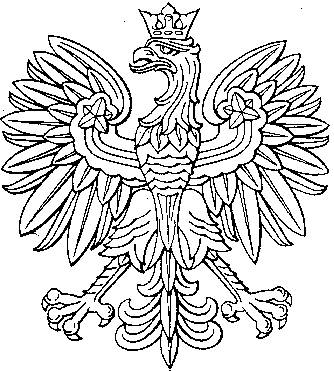 